Rentrée 2019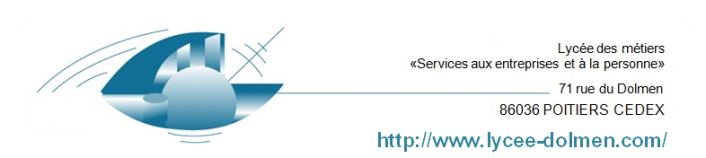 T BAC PRO Lycée des Métiers « LE DOLMEN »Liste de fournitures élèves demandées par les enseignantsT BAC PRO Lycée des Métiers « LE DOLMEN »Liste de fournitures élèves demandées par les enseignantsDISCIPLINECLASSEMATERIELMathématiquesT BACTROUSSE : Crayons (bleu, vert, rouge, noir), crayon à papier, gomme, colle, effaceur,  double-décimètre, équerre, rapporteur, compas,                                                                               PREVOIR une somme d'environ 3€ pour l'achat du support de travail demandé par l'enseignant en Septembre                                                                                               CALCULATRICE type CASIO GRAPH 25+EAnglais T BACSoit la suite du cahier ou classeur de première (s’il reste de la place) soit nouveau cahier 90 pages grand format (24x32) ou classeur en fonction de l’enseignant, voir à la rentrée.Terminale GAFRANCAIS :1 grand classeurFeuilles simples et doubles grand format grands carreauxPochettes plastiques grand format4 intercalaires grand formatCrayons de couleur1 clé USBHISTOIRE : 1 grand  cahier.T BAC ASSPFRANÇAIS : 1 grand classeur, pochettes plastiques, intercalaires, feuilles grands carreaux.HISTOIRE : 1 grand cahier.T BAC MSFRANÇAIS : 1 grand cahierHISTOIRE : 1 grand cahier.T BAC MODEFRANÇAIS HISTOIRE : 1 grand classeur, pochettes plastiques, intercalaires, feuilles grands carreaux.T VenteFRANÇAIS : 1 grand cahierHISTOIRE : 1 grand cahierT Accueil / SPVLFRANÇAIS : 1 grand cahierHISTOIRE : 1 grand cahierMODE               T PROMPochettes plastiques 2002 classeurs à levier6 intercalaires4 fluorescentsPortes mines 0.7 (HB)Mines 0.7 (HB)Colle en bâtonRubanadhésif (scotch)Ciseaux papierDéAiguille mode grosseur de 7 à 91 épingle à nourrice1 boîte épingles extra finesChaque élève doit impérativementavoir son matériel en début de coursEspagnolTout saufMODE/ASSP1 cahier format A4 GRANDS CARREAUXFeuilles simples format A4Stylos bleu et rouge CorrecteurCrayon de papierGomme Surligneurs (2ou3)…AllemandTerminales BAC1 cahier 24x32 96 pages1 protège cahier avec rabat 21x32 1 paquet de feuilles simples grands carreaux 21x29,71 crayon 4 couleurs1 crayon de papier1 gomme1 tube de colleActivités professionnellesTerminales BAC- GA (gestion administration)- AccueilFeuilles simples 21x29, 7 feuilles doubles 21x29, 74 surligneurs 4  chemises à rabat élastique rouge, vert, bleu, jaune10 chemises cartonnées couleurs assorties30 sous-chemisesAGRAFEUSEcalculatricecahier répertoire A51 cahier de brouillon 1 bloc NOTE  A5Activités professionnellesTerminales BAC Vente2 gros classeurs A4 pour archivage 2 anneaux2 classeurs moyen A4  4 Anneaux 2 jeux de 6 intercalaires1 agendaFeuilles simples 21x29, 7 (1 paquet de 50)4 surligneurs feuilles doubles 21x29, 7 (1 paquet de 50)4  chemises à rabats élastiques rouge, vert, bleu, jaune3 paquets de pochettes transparentes EPAISSES1 AGRAFEUSE1Calculatricestylos (rouge, bleu, vert, noir) Portes mines – Mines – Gomme – Règle – trousse- Colle- Ruban adhésif (scotch)- BLANCO + 1 clé usbActivités professionnellesSPVLT BAC PRO SPVLMêmes fournitures  qu’en secondeEnseignement professionnel : Sciences médico-sociales2 classeurs archives, dos très large  (Classeurs utilisés pendant  les 3 ans)100 pochettes plastiques,  8 intercalaires1 paquet de feuilles doubles et  1 paquet de feuilles simples1 clé USBActivités professionnellesASSPT BAC PRO ASSPMêmes fournitures  qu’en secondeClasseurs à  acheter que pour les élèves arrivant en première.Enseignement professionnel : SMS pôle 1, 2 et 34 classeurs dos moyen 21x29.7300 pochettes plastiques transparentes9 intercalaires, 1 porte vue1 paquet de feuilles simples et doubles1 clé USBEnseignement SécuritéTPRMS1 clé USB1 bloc notes à spirales format A5  ET  un bloc-notes format A7 (Format : A7 : 74 mm x 105 m)1 stylo bille 4 couleurs